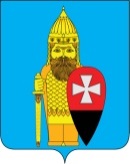 АДМИНИСТРАЦИЯ ПОСЕЛЕНИЯ ВОРОНОВСКОЕ В ГОРОДЕ МОСКВЕ ПОСТАНОВЛЕНИЕ12.07.2023 № 28Об утверждении Порядка реализации полномочий администратора доходов бюджета поселения Вороновское по взысканию дебиторской задолженности по платежам в бюджет, пеням и штрафам по ним В соответствии с пунктом 4 статьи 160.1 Бюджетного кодекса Российской Федерации, Приказом Минфина России от 18.11.2022 № 172н «Об утверждении общих требований к регламенту реализации полномочий администратора доходов бюджета по взысканию дебиторской задолженности по платежам в бюджет, пеням и штрафам по ним», Уставом поселения Вороновское, администрация поселения Вороновское постановляет;1. Утвердить Порядок реализации полномочий администратора доходов бюджета поселения Вороновское по взысканию дебиторской задолженности по платежам в бюджет, пеням и штрафам по ним (приложение). 2. Опубликовать настоящее постановление в бюллетене «Московский муниципальный вестник» и разместить на официальном сайте администрации поселения Вороновское.3. Контроль за исполнением настоящего постановления возложить на заместителя главы администрации поселения Вороновское Воробьеву Е.С. Глава администрации поселения Вороновское                                                                     Е.П. ИвановПриложениек постановлению администрациипоселения Вороновское в городе Москвеот 12.07.2023 № 28Порядокреализации полномочий администратора доходов бюджета поселения Вороновское по взысканию дебиторской задолженности по платежам в бюджет, пеням и штрафам по ним1. ОБЩИЕ ПОЛОЖЕНИЯ1. Настоящий Порядок устанавливает порядок реализации полномочий администратора доходов бюджета поселения Вороновское по взысканию дебиторской задолженности по платежам, пенями и штрафами по ним, являющимся источниками формирования доходов бюджета поселения Вороновское, за исключением платежей, предусмотренных законодательством о налогах и сборах, законодательством Российской Федерации об обязательном социальном страховании от несчастных случаев на производстве и профессиональных заболеваний, правом Евразийского экономического союза и законодательством Российской Федерации о таможенном регулировании между администрацией поселения Вороновское и лицами, имеющими задолженность перед бюджетом поселения Вороновское. 2. Администратор доходов бюджета поселения Вороновское осуществляет перечень мероприятий по реализации полномочий, направленных на взыскание дебиторской задолженности по доходам по видам платежей (учетным группам доходов) согласно приложению к настоящему Порядку.Приложениек Порядку реализации полномочий администратора доходов бюджета по взысканию дебиторской задолженности по платежам в бюджет, пеням и штрафам по нимНаименование мероприятияСроки реализации мероприятияПеречень сотрудников, ответственных за работу с дебиторской задолженностью по доходамПорядок обмена информацией1. Недопущение образования просроченной дебиторской задолженности по доходам, выявлению факторов, влияющих на образование просроченной дебиторской задолженности по доходам1. Недопущение образования просроченной дебиторской задолженности по доходам, выявлению факторов, влияющих на образование просроченной дебиторской задолженности по доходам1. Недопущение образования просроченной дебиторской задолженности по доходам, выявлению факторов, влияющих на образование просроченной дебиторской задолженности по доходам1. Недопущение образования просроченной дебиторской задолженности по доходам, выявлению факторов, влияющих на образование просроченной дебиторской задолженности по доходам1.1 Контроль за правильностью исчисления, полнотой и своевременностью осуществления платежей в бюджет, пеням и штрафам по ним, в том числе:1.1 Контроль за правильностью исчисления, полнотой и своевременностью осуществления платежей в бюджет, пеням и штрафам по ним, в том числе:1.1 Контроль за правильностью исчисления, полнотой и своевременностью осуществления платежей в бюджет, пеням и штрафам по ним, в том числе:1.1 Контроль за правильностью исчисления, полнотой и своевременностью осуществления платежей в бюджет, пеням и штрафам по ним, в том числе:1.1.1 за фактическим зачислением платежей в бюджет в размерах и сроки, установленные законодательством Российской Федерации, договором (контрактом);до 3 числа, следующего за отчетным месяцемспециалист отдела бухгалтерского учета и отчетностипредоставление информации начальнику финансово-экономического отдела о просроченной дебиторской задолженности при ее возникновении1.1.2 за погашением (квитированием) начислений соответствующими платежами, являющимися источниками формирования доходов бюджетов бюджетной системы Российской Федерации, в Государственной информационной системе о государственных и муниципальных платежах, предусмотренной статьей 21 Федерального закона от 27.07.2010 №210-ФЗ «Об организации предоставления государственных и муниципальных услуг» (далее - ГИС ГМП), за исключением платежей, являющихся источниками формирования доходов бюджетов бюджетной системы Российской Федерации, информация, необходимая для уплаты которых, включая подлежащую уплате сумму, не размещается в ГИС ГМП, перечень которых утвержден приказом Министерства финансов Российской Федерации от 25.12.2019 № 250н «О перечне платежей, являющихся источниками формирования доходов бюджетов бюджетной системы Российской Федерации, информация, необходимая для уплаты которых, включая подлежащую уплате сумму, не размещается в Государственной информационной системе о государственных и муниципальных платежах»;до 3 числа, следующего за отчетным месяцемспециалист отдела бухгалтерского учета и отчетностипредоставление информации начальнику финансово-экономического отдела о просроченной дебиторской задолженности при ее возникновении1.1.3 за исполнением графика платежей в связи с предоставлением отсрочки или рассрочки уплаты платежей и погашением дебиторской задолженности по доходам, образовавшейся в связи с неисполнением графика уплаты платежей в бюджет, а также за начислением процентов за предоставленную отсрочку или рассрочку и пени (штрафы) за просрочку уплаты платежей в бюджеты бюджетной системы Российской Федерации в порядке и случаях, предусмотренных законодательством Российской Федерации;В течение 3 рабочих дней с момента возникновения просрочки графика платежейспециалист отдела бухгалтерского учета и отчетностипредоставление информации начальнику финансово-экономического отдела о просроченной дебиторской задолженности при ее возникновении1.1.4 за своевременным начислением неустойки (штрафов, пени);Постоянно – при возникновении оснований начисления неустойкиспециалист отдела бухгалтерского учета и отчетностипри наличии основания начисления неустойки предоставление начальнику финансово-экономического отдела информации о начисленной неустойке1.1.5 за своевременным составлением первичных учетных документов, обосновывающих возникновение дебиторской задолженности или оформляющих операции по ее увеличению (уменьшению), а также передачей документов для отражения в бюджетном учете в финансово-экономический отдел В течение 3 рабочих дней момента возникновения основания составления первичных учетных документовспециалисты, ответственные за соответствующие закупки/ оказание услуг предоставление первичных учетных документов главному бухгалтеру, специалисту отдела бухгалтерского учета и отчетности 1.2 Проведение инвентаризации расчетов с должниками, включая сверку данных по доходам бюджетов бюджетной системы Российской Федерации на основании информации о непогашенных начислениях, содержащейся в ГИС ГМП, в том числе в целях оценки ожидаемых результатов работы по взысканию дебиторской задолженности по доходам, признания дебиторской задолженности по доходам сомнительнойДо 20 числа, следующего за отчетным кварталомспециалист отдела бухгалтерского учета и отчетностипредоставление информации начальнику финансово-экономического отдела о просроченной дебиторской задолженности при ее возникновении1.3. Проведение мониторинга финансового (платежного) состояния должников, в том числе при проведении мероприятий по инвентаризации дебиторской задолженности по доходам, в частности, на предмет:1.3. Проведение мониторинга финансового (платежного) состояния должников, в том числе при проведении мероприятий по инвентаризации дебиторской задолженности по доходам, в частности, на предмет:1.3. Проведение мониторинга финансового (платежного) состояния должников, в том числе при проведении мероприятий по инвентаризации дебиторской задолженности по доходам, в частности, на предмет:1.3. Проведение мониторинга финансового (платежного) состояния должников, в том числе при проведении мероприятий по инвентаризации дебиторской задолженности по доходам, в частности, на предмет:1.3.1 наличия сведений о взыскании с должника денежных средств в рамках исполнительного производстваЕжемесячно до 10 числа месяца, следующего за отчетным, при наличии дебиторской задолженности специалист отдела бухгалтерского учета и отчетностипредоставление информации специалисту по правовым вопросам для подготовки работы по принудительному взысканию задолженности (в случае наличия сведений)1.3.2 наличия сведений о возбуждении в отношении должника дела о банкротствеЕжемесячно до 10 числа месяца, следующего за отчетным, при наличии дебиторской задолженности специалист отдела бухгалтерского учета и отчетности, главный бухгалтерпредоставление информации специалисту по правовым вопросам для подготовки работы по принудительному взысканию задолженности (в случае наличия сведений)1.3.3 проверка контрагента на добросовестность при заключении контрактов / договоров / соглашенийВ момент согласования контракта / договора / соглашенияспециалист по правовым вопросам2. Урегулирование дебиторской задолженности по доходам в досудебном порядке (со дня истечения срока уплаты соответствующего платежа в бюджет (пеней, штрафов) до начала работы по их принудительному взысканию)2. Урегулирование дебиторской задолженности по доходам в досудебном порядке (со дня истечения срока уплаты соответствующего платежа в бюджет (пеней, штрафов) до начала работы по их принудительному взысканию)2. Урегулирование дебиторской задолженности по доходам в досудебном порядке (со дня истечения срока уплаты соответствующего платежа в бюджет (пеней, штрафов) до начала работы по их принудительному взысканию)2. Урегулирование дебиторской задолженности по доходам в досудебном порядке (со дня истечения срока уплаты соответствующего платежа в бюджет (пеней, штрафов) до начала работы по их принудительному взысканию)2.1 Направление требования должнику о погашении образовавшейся задолженности (в случаях, когда денежное обязательство не предусматривает срок его исполнения и не содержит условия, позволяющего определить этот срок, а равно в случаях, когда срок исполнения обязательства определен моментом востребования)В течение 10 рабочих дней с момента возникновения просроченной задолженностиспециалист по правовым вопросам2.2. Направление претензии должнику о погашении образовавшейся задолженности в досудебном порядке в установленный законом или договором (контрактом) срок досудебного урегулирования в случае, когда претензионный порядок урегулирования спора предусмотрен процессуальным законодательством Российской Федерации, договором (контрактом)В течение 10 рабочих дней с момента возникновения такого основанияспециалист по правовым вопросам2.3. Рассмотрение вопроса о возможности расторжения договора (контракта), предоставления отсрочки (рассрочки) платежа, реструктуризации дебиторской задолженности по доходам в порядке и случаях, предусмотренных законодательством Российской ФедерацииВ течение 10 рабочих дней с момента возникновения такого основанияспециалист по правовым вопросамПредоставление соответствующей информации Главе администрации для принятия соответствующего решения2.4. Направление в уполномоченный орган по представлению в деле о банкротстве и в процедурах, применяемых в деле о банкротстве, требований об уплате обязательных платежей и требований Российской Федерации по денежным обязательствам с учетом требований Положения о порядке предъявления требований по обязательствам перед Российской Федерацией в деле о банкротстве и в процедурах, применяемых в деле о банкротстве, утвержденного постановлением Правительства Российской Федерации от 29.05.2004 № 257 «Об обеспечении интересов Российской Федерации как кредитора в деле о банкротстве и в процедурах, применяемых в деле о банкротстве», уведомлений о наличии задолженности по обязательным платежам или о задолженности по денежным обязательствам перед Российской Федерацией при предъявлении (объединении) требований в деле о банкротстве и в процедурах, применяемых в деле о банкротствеВ течение 10 рабочих дней с момента возникновения такого основанияспециалист по правовым вопросам3. Принудительное взыскание дебиторской задолженности по доходам при принудительном исполнении судебных актов, актов других органов и должностных лиц органами принудительного исполнения в случаях, предусмотренных законодательством Российской Федерации (далее - принудительное взыскание дебиторской задолженности по доходам)3. Принудительное взыскание дебиторской задолженности по доходам при принудительном исполнении судебных актов, актов других органов и должностных лиц органами принудительного исполнения в случаях, предусмотренных законодательством Российской Федерации (далее - принудительное взыскание дебиторской задолженности по доходам)3. Принудительное взыскание дебиторской задолженности по доходам при принудительном исполнении судебных актов, актов других органов и должностных лиц органами принудительного исполнения в случаях, предусмотренных законодательством Российской Федерации (далее - принудительное взыскание дебиторской задолженности по доходам)3. Принудительное взыскание дебиторской задолженности по доходам при принудительном исполнении судебных актов, актов других органов и должностных лиц органами принудительного исполнения в случаях, предусмотренных законодательством Российской Федерации (далее - принудительное взыскание дебиторской задолженности по доходам)3.1 Подготовка необходимых материалов и документов, а также подачу искового заявления в судВ течение 10 рабочих дней с момента возникновения такого основанияспециалист по правовым вопросам3.2 Обеспечение принятия исчерпывающих мер по обжалованию актов государственных органов и должностных лиц, судебных актов о полном (частичном) отказе в удовлетворении заявленных требований при наличии к тому основанийВ течение 10 рабочих дней с момента возникновения такого основанияспециалист по правовым вопросам3.3 Направление исполнительных документов на исполнение в случаях и порядке, установленных законодательством Российской ФедерацииВ течение 10 рабочих дней с момента возникновения такого основанияспециалист по правовым вопросам4. Наблюдение (в том числе за возможностью взыскания дебиторской задолженности по доходам в случае изменения имущественного положения должника) за платежеспособностью должника в целях обеспечения исполнения дебиторской задолженности по доходамЕжемесячно до 10 числа месяца, следующего за отчетным, при наличии дебиторской задолженности специалист отдела бухгалтерского учета и отчетности, главный бухгалтерпредоставление информации специалисту по правовым вопросам для подготовки работы по принудительному взысканию задолженности (в случае наличия соответствующих сведений)